8	examinar las peticiones de las administraciones de suprimir las notas de sus países o de que se suprima el nombre de sus países de las notas, cuando ya no sea necesario, teniendo en cuenta la Resolución 26 (Rev.CMR-19), y adoptar las medidas oportunas al respecto;ARTÍCULO 5Atribuciones de frecuenciaSección IV – Cuadro de atribución de bandas de frecuencias
(Véase el número 2.1)
MOD	SNG/126/15.429	Atribución adicional:  en Arabia Saudita, Bahrein, Bangladesh, Benin, Brunei Darussalam, Camboya, Camerún, China, Congo (Rep. del), Corea (Rep. de), Côte d'Ivoire, Egipto, Emiratos Árabes Unidos, India, Indonesia, Irán (República Islámica del), Iraq, Japón, Jordania, Kenya, Kuwait, Líbano, Libia, Malasia, Nueva Zelandia, Omán, Uganda, Pakistán, Qatar, República Árabe Siria, Rep. Dem. del Congo, Rep. Pop. Dem. de Corea,Sudán y Yemen, la banda de frecuencias 3 300-3 400 MHz está también atribuida a título primario a los servicios fijo y móvil. Nueva Zelandia y los países ribereños del Mediterráneo no reclamarán protección de sus servicios fijo y móvil contra el servicio de radiolocalización.     (CMR-)Motivos:	Atribuir también la banda de frecuencias 3 300-3 400 MHz a título primario a los servicios fijo y móvil en Singapur.MOD	SNG/126/25.429F	En los siguientes países de la Región 3: Camboya, India, Indonesia, Lao (R.D.P.), Pakistán, Filipinas y Viet Nam, la utilización de la banda de frecuencias 3 300-3 400 MHz está identificada para la implementación de las Telecomunicaciones Móviles Internacionales (IMT). Esta utilización será conforme a la Resolución 223 (Rev.CMR-19). La utilización de la banda de frecuencias 3 300-3 400 MHz por estaciones IMT del servicio móvil no causará interferencia perjudicial a los sistemas del servicio de radiolocalización ni reclamará protección contra los mismos. Antes de poner en servicio una estación base o móvil de un sistema IMT en esa banda de frecuencias, una administración buscará el acuerdo con arreglo al número 9.21 con los países vecinos para proteger el servicio de radiolocalización. Esta identificación no impide la utilización de esta banda de frecuencias por cualquier aplicación de los servicios a los que está atribuida ni establece prioridad alguna en el Reglamento de Radiocomunicaciones.     (CMR-)Motivos:	Identificar la banda de frecuencias 3 300-3 400 MHz para las IMT en Singapur.MOD	SNG/126/35.433A	En Australia, Bangladesh, Brunei Darussalam, China, Colectividades francesas de Ultramar de la Región 3, Corea (Rep. de), India, Indonesia, Irán (República Islámica del), Japón, Nueva Zelandia, Pakistán, Rep. Pop. Dem. de Corea Filipinas, la banda de frecuencias 3 500-3 600 MHz está identificada para las Telecomunicaciones Móviles Internacionales (IMT). Esta identificación no impide la utilización de esta banda de frecuencias por cualquier aplicación de los servicios a los que está atribuida ni establece prioridad alguna en el Reglamento de Radiocomunicaciones. En la etapa de coordinación también son de aplicación las disposiciones de los números 9.17 y 9.18. Antes de que una administración ponga en servicio una estación (base o móvil) del servicio móvil en esta banda, deberá garantizar que la densidad de flujo de potencia (dfp) producida a 3 m sobre el suelo no rebasa el valor  durante más del 20% del tiempo en la frontera del territorio de cualquier otra administración. Este límite podrá rebasarse en el territorio de cualquier país cuya administración así lo haya acordado. A fin de garantizar que se satisface el límite de dfp en la frontera del territorio de cualquier otra administración, deberán realizarse los cálculos y verificaciones correspondientes, teniendo en cuenta toda la información pertinente, con el acuerdo mutuo de ambas administraciones (la administración responsable de la estación terrenal y la administración responsable de la estación terrena), y con la asistencia de la Oficina si así se solicita. En caso de desacuerdo, la Oficina efectuará el cálculo y la verificación de la dfp, teniendo en cuenta la información antes indicada. Las estaciones del servicio móvil en la banda de frecuencias 3 500-3 600 MHz no reclamarán contra las estaciones espaciales más protección que la estipulada en el Cuadro 21-4 del Reglamento de Radiocomunicaciones (Edición de 2004).     (CMR-)Motivos:	Identificar la banda de frecuencias 3 500-3 600 MHz para las IMT en Singapur._________________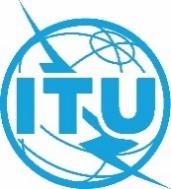 Conferencia Mundial de Radiocomunicaciones (CMR-23)
Dubái, 20 de noviembre - 15 de diciembre de 2023Conferencia Mundial de Radiocomunicaciones (CMR-23)
Dubái, 20 de noviembre - 15 de diciembre de 2023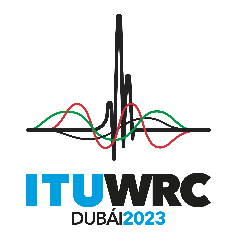 SESIÓN PLENARIASESIÓN PLENARIADocumento 126-SDocumento 126-S29 de octubre de 202329 de octubre de 2023Original: inglésOriginal: inglésSingapur (República de)Singapur (República de)Singapur (República de)Singapur (República de)PROPUESTAS PARA LOS TRABAJOS DE LA CONFERENCIAPROPUESTAS PARA LOS TRABAJOS DE LA CONFERENCIAPROPUESTAS PARA LOS TRABAJOS DE LA CONFERENCIAPROPUESTAS PARA LOS TRABAJOS DE LA CONFERENCIAPunto 8 del orden del díaPunto 8 del orden del díaPunto 8 del orden del díaPunto 8 del orden del día